PROJECT 4, Photoshop Practice Exercise This chapter deals with compositing – process of combining multiple images into a single cohesive design.  Some of the primary skills included are selecting/isolating/silhouetting parts of images.  Download & unzip file. New file US Paper (for 2017, choose Print>Letter which is auto 300pi) 
- 300px 
- CMYK color mode
- Name:  Liberty Ad 
- Set “BACKGROUND COLOR” to CMYK 0, 35, 0 100. Add Ruler guides .25” from all edges 
(I’ll tell you about how it’s done in textbook in reference to trim size.
Also, if hard to drag, click VIEW>New Guide. ) Lock the guides (View menu) Open multiple files at the same time:  Quill, Bottle, and Parchment. 
Click WINDOW>Arrange @4-up, then…  Parchment – Drag to Liberty Ad.Bottle – use Rectangular Marque to draw around.  Also use Subtract From, to cut out about an inch. (just to see how it works. ) Then copy/paste Quill – use Lasso to select irregular shape. Then copy/paste Close unneeded files OPEN title.ai, to 8", 300px; drag to Movie Ad PLACE embedded Rater, Sunwhite, & Tantamount  
(Then I’ll tell you about OPEN = raster; PLACE vector = vector)Name & Group layers
(It’s best for me to tell you what to call each) Hide all layers except Parchment Transform to 8.5 width.	Quick Selection.  Use it to select the black area. Use “Refine edge” to keep it from being choppy. On White background for preview. ExperimentInverse Selection, if necessary & Delete  NOTE:  There are many ways to isolate (silhouette) You’ve already used Rectangle Marquee to trim about an inch from bottle.    You’ve already used Lasso to make irregular shape around feather.  Same as above. You’ve already used Quick Selection for Parchment.  In the next steps, you will use Pen Tool to draw Vector Path as well as Color Range for Quill.For Bottle layer, we will Draw Vector PathHide all but Bottle.  Pen tool.  Use it to select bottle.  Good for hard edgesFrom Control Panel, choose the Path option. Choose “Combine Shapes” When done, use Direct Select to correct bad stuff Open Paths panelFrom options menu, Save the path. Then name it.  Create a Layer MaskOn Layer Panel, be sure bottle layer is selectedBe sure bottle outline path is selected. Click Layer>Vector mask >Current Path 	 (If time permits, I’ll talk about the flexibility of vector masks.  Disable and enable it. )Quill layer.  Hide others… including the background. Try the Magic Wand to select & delete; notice it’s NOT the best. So UNDO.Choose SELECT>Color Range UNCHECK Localized, & set Fuzziness value to 60  (fuzziness is like tolerance/variation) Choose White Matte for selection preview, because it’s easier to seeBe sure to click the sample (the blue part in document window) Click Add+ to Sample.  Keep clicking to see more blue; 
  also select the light blue shadow at bottom of feather. Check Invert Color range (it shows what you want to KEEP). Click OKClick Magic Wand, if necessaryClick Subtract From on Control Panel  (BE SUUUURE!!!) Click anywhere on transparent area to remove the blue from selection.
(Now only feather is selected) From Layers Panel, choose Add Layer Mask 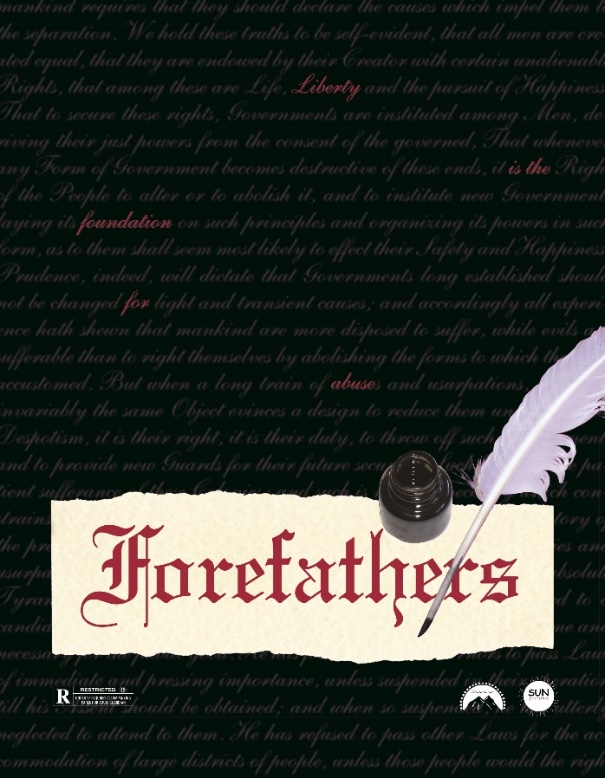 Show Background to see how well you did. 
(If shadows of blue shows, you can use eraser to erase some more.)  For each logo, resize as follows: 
Sun 	=	13% 
Tantamount = 20%
Rating	=  	45% Aligning logo layers, roughly position .ai files. Then align them vertically. Parchment and Title layers:  transform, align vertically, group them Place Declaration as smart object Scale 100% so that it covers entire page. Move layer down. (It’s barely perceptible, but it keeps the “words” from appearing in the bottle. Flip Quill horizontally Finish positioning elements per illustration.  